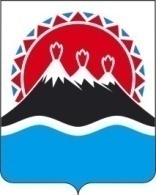 МИНИСТЕРСТВО ТЕРРИТОРИАЛЬНОГО РАЗВИТИЯ КАМЧАТСКОГО КРАЯПРИКАЗ № 38-Пг. Петропавловск-Камчатский		             от «16»июня 2017 годаВ целях уточнения отдельных положений  приказа Министерства территориального развития Камчатского края от 24.04.2013 № 21-П «Об аттестационной комиссии Министерства территориального развития Камчатского края»ПРИКАЗЫВАЮ:Внести в приказ Министерства территориального развития Камчатского края от 24.04.2013 № 21-П «Об аттестационной комиссии Министерства территориального развития Камчатского края» следующие изменения: наименование изложить в следующей редакции: «Об аттестационной комиссии при Министерстве территориального развития Камчатского края»;  преамбулу изложить в следующей редакции: 	«Во исполнение постановления Правительства Камчатского края                          от 31.03.2009 № 146-П «Об аттестационной комиссии при Правительстве Камчатского края»; 	3) часть 1 изложить в следующей редакции:	«1. Образовать аттестационную комиссию при Министерстве территориального развития Камчатского края (далее - аттестационная комиссия при Министерстве)  в составе согласно приложению № 1. 4) часть 2 изложить в следующей редакции:	«2. Утвердить Порядок работы аттестационной комиссии при Министерстве согласно приложению № 2.»;	5) часть 3 изложить в следующей редакции:	«3. Консультанту отдела мониторинга и методической работы  Министерства территориального развития Камчатского края - Гофман Л.В. обеспечить ежегодное предоставление к 1 января и к 1 июля в Главное управление государственной службы Губернатора и Правительства Камчатского края информации об итогах работы аттестационной комиссии при Министерстве.».6) часть 5 изложить в следующей редакции:«5. Ведущему аналитику отдела мониторинга и организационно-методической работы Министерства  территориального развития Камчатского края - Жигаловой У.А. ознакомить сотрудников Министерства территориального развития Камчатского края с настоящим приказом.7) приложение № 1 изложить в редакции согласно приложению №1 к настоящему приказу;8) приложение № 2 изложить в редакции согласно приложению № 2 к настоящему приказу;2. Настоящий приказ вступает в силу через 10 дней после дня его официального опубликования. Приложение № 1 к приказу Министерства территориального развития Камчатского края                      от 16 июня 2017 № 38-П «Приложение № 1 к приказу Министерства территориального развития Камчатского края от 24.04.2013 № 21-П Состав аттестационной комиссии при Министерстве территориального развития Камчатского края                        (далее – комиссия)<1> Персональные данные соответствующего лица определяются представителем нанимателя и включаются в состав комиссии приказом Министерства территориального развития Камчатского края не позднее 1 дня до дня заседания комиссии.<2> Персональные данные и количественный состав соответствующих лиц определяются Главным управлением государственной службы Губернатора и Правительства Камчатского края в соответствии с Распоряжением Губернатора Камчатского края от 04.05.2008 № 396-Р, Распоряжением Правительства Камчатского края от 04.05.2008 № 123-РП и включаются в состав комиссии приказом Министерства территориального развития Камчатского края не позднее 1 дня до дня заседания комиссии.».Приложение № 2 к приказу Министерства территориального развития Камчатского края от 16 июня 2017 № 38-П«Приложение № 2 к приказу Министерства территориального развития Камчатского края от 24.04.2013 № 21-П Порядок работы аттестационной комиссии при Министерстве территориального развития Камчатского края           1. Общие положения Настоящий Порядок регламентирует деятельность аттестационной комиссии при Министерстве территориального развития Камчатского края (далее - Комиссия) при проведении аттестации и квалификационного экзамена государственных гражданских служащих  Министерства территориального развития Камчатского края (далее – гражданские служащие), в отношении которых Министр территориального развития Камчатского края (далее – Министр) осуществляет полномочия представителя нанимателя (далее - гражданские служащие). Комиссия в своей деятельности руководствуется Конституцией Российской Федерации, Федеральным законом от 27.07.2004 № 79-ФЗ «О государственной гражданской службе Российской Федерации», Указом Президента Российской Федерации от 01.02.2005 № 110 «О проведении аттестации государственных гражданских служащих Российской Федерации» (далее - Положение о проведении аттестации), Указом Президента Российской Федерации от 01.02.2005 № 111 «О порядке сдачи квалификационного экзамена государственными гражданскими служащими Российской Федерации и оценки их знаний, навыков и умений (профессионального уровня)» (далее - Порядок сдачи квалификационного экзамена), Законом Камчатского края от 20.11.2013 № 343 «О государственной гражданской службе Камчатского края», Законом Камчатского края от 04.12.2008 № 169 «О классных чинах государственной гражданской службы Камчатского края» и иными нормативными правовыми актами Российской Федерации и Камчатского края, а также настоящим Порядком.Основными задачами Комиссии является:1) проведение аттестации гражданских служащих в целях определения соответствия гражданского служащего замещаемой должности государственной гражданской службы Камчатского края (далее - гражданская служба) на основе оценки его профессиональной служебной деятельности в соответствии с Методикой оценки качеств, характеризующих профессиональную служебную деятельность государственных гражданских служащих исполнительных органов государственной власти Камчатского края, утверждаемой распоряжением Правительства Камчатского края (далее - Методика оценки качеств, характеризующих профессиональную служебную деятельность);2) проведение квалификационного экзамена при решении вопроса о присвоении гражданскому служащему классного чина в соответствии с Методикой проверки знаний, навыков и умений при проведении квалификационного экзамена государственных гражданских служащих исполнительных органов государственной власти Камчатского края, утверждаемой распоряжением Правительства Камчатского края (далее - Методика проверки знаний, навыков и умений);3) внесение предложений (рекомендаций) представителю нанимателя Министерства территориального развития Камчатского края по результатам аттестации гражданских служащих и по присвоению им классных чинов.1.4. Состав Комиссии формируется в соответствии с настоящим Положением и утверждается приказом Министерства территориального развития Камчатского края.1.5. Организационно-техническое и документационное обеспечение деятельности Комиссии осуществляется Министерством территориального развития Камчатского края (далее - Министерство).2. Порядок работы Комиссии при проведении аттестации2.1. Для проведения аттестации секретарь Комиссии обеспечивает проведение следующих мероприятий:1) разработку графика проведения аттестации и составление списков гражданских служащих, подлежащих аттестации, по форме согласно приложению № 1 к настоящему Порядку;2) подготовку проекта приказа Министерства о проведении аттестации в соответствии с частью 7 Положения о проведении аттестации;3) организацию работы по формированию следующих документов, представляемых на рассмотрение Комиссии:а) положения о Министерстве;б) должностного регламента гражданского служащего;в) аттестационного листа гражданского служащего за предыдущую аттестацию (при наличии в личном деле гражданского служащего);г) отзыва об исполнении должностных обязанностей гражданским служащим, подлежащим аттестации, за аттестационный период (далее - отзыв об исполнении должностных обязанностей) по форме согласно приложению № 2 к настоящему Порядку, с приложением годового отчета о профессиональной служебной деятельности гражданского служащего, составленного в соответствии с примерными рекомендациями согласно приложению № 3 к настоящему Порядку;д) заявления гражданского служащего о его несогласии с представленным отзывом об исполнении должностных обязанностей (или пояснительной записки на него) по форме согласно приложению № 4 к настоящему Порядку;4) ознакомление гражданского служащего, подлежащего аттестации:а) с графиком проведения аттестации - не менее чем за месяц до начала аттестации;б) с отзывом об исполнении должностных обязанностей - не менее чем за неделю до начала аттестации.2.2. Заседание Комиссии проводится в присутствии гражданского служащего и его непосредственного руководителя.2.3. Во время заседания Комиссия:1) рассматривает представленные на аттестуемого гражданского служащего отзыв об исполнении должностных обязанностей и другие материалы;2) проводит собеседование с аттестуемым гражданским служащим по вопросам его профессиональной служебной деятельности, в том числе:а) степени его участия в решении задач, поставленных перед Министерством;б) соблюдения служебного распорядка Министерства;в) соблюдения общих принципов служебного поведения;г) предложений гражданского служащего в области совершенствования его профессиональной служебной деятельности;д) других аспектов, направленных на оценку профессиональной служебной деятельности и личностных качеств аттестуемого гражданского служащего;3) заслушивает (при необходимости) непосредственного руководителя аттестуемого гражданского служащего по содержащейся в отзыве об исполнении должностных обязанностей мотивировочной оценке качеств, характеризующих профессиональную служебную деятельность гражданского служащего за аттестационный период.В случае представления аттестуемым гражданским служащим дополнительных сведений о своей профессиональной служебной деятельности по результатам их рассмотрения Комиссия вправе перенести аттестацию на следующее заседание.2.4. В случае неявки гражданского служащего на заседание Комиссии без уважительной причины или его отказа от аттестации данный факт отражается в протоколе заседания Комиссии, который направляется Министру для организации проведения служебной проверки, в целях привлечения гражданского служащего к дисциплинарной ответственности в соответствии с законодательством Российской Федерации о государственной гражданской службе, а аттестация переносится на более поздний срок.2.5. Комиссия осуществляет оценку профессиональной служебной деятельности в порядке, предусмотренном Методикой оценки качеств, характеризующих профессиональную служебную деятельность, и принимает решение в отсутствие аттестуемого гражданского служащего и его непосредственного руководителя открытым голосованием простым большинством голосов присутствующих на заседании членов Комиссии. При равенстве голосов гражданский служащий признается соответствующим замещаемой должности гражданской службы.Обсуждение профессиональных и личностных качеств аттестуемого гражданского служащего применительно к его профессиональной служебной деятельности должно быть объективным и доброжелательным.2.6. Заседание Комиссии считается правомочным, если на нем присутствует не менее двух третей ее членов.Все члены Комиссии обладают равными правами.2.7. Секретарь Комиссии ведет протокол заседания Комиссии, в котором фиксирует ее решения и результаты голосования. Протокол заседания Комиссии подписывается председателем, заместителем председателя, секретарем и членами Комиссии, присутствовавшими на заседании. Протокол заседания Комиссии оформляется по форме согласно приложению № 5 к настоящему Порядку.2.8. По результатам аттестации гражданского служащего Комиссией принимается одно из следующих решений:1) соответствует замещаемой должности гражданской службы;2) соответствует замещаемой должности гражданской службы и рекомендуется к включению в кадровый резерв для замещения вакантной должности гражданской службы в порядке должностного роста;3) соответствует замещаемой должности гражданской службы при условии успешного получения дополнительного профессионального образования;4) не соответствует замещаемой должности гражданской службы.2.9. Результаты аттестации заносятся в аттестационный лист, составленный по форме согласно приложению к Положению о проведении аттестации. Аттестационный лист подписывается председателем, заместителем председателя, секретарем и членами Комиссии, присутствовавшими на заседании.3. Порядок работы Комиссии при проведении квалификационного экзамена3.1. Для проведения квалификационного экзамена секретарь Комиссии обеспечивает проведение следующих мероприятий:1) подготовку проекта приказа Министерства о проведении квалификационного экзамена в соответствии с частью 9 Порядка сдачи квалификационного экзамена;2) организацию работы по формированию следующих документов, представляемых на рассмотрение Комиссии:а) положения о Министерстве;б) должностного регламента гражданского служащего;в) экзаменационного листа гражданского служащего за предыдущий квалификационный экзамен (при наличии в личном деле гражданского служащего);г) отзыва об уровне знаний, навыков и умений (профессиональном уровне) гражданского служащего и о возможности присвоения ему классного чина (далее - отзыв о профессиональном уровне) по форме согласно приложению № 6 к настоящему Порядку;д) заявления гражданского служащего о присвоении классного чина (по инициативе гражданского служащего) по форме согласно приложению № 7 к настоящему Порядку;е) заявления гражданского служащего о его несогласии с представленным отзывом о профессиональном уровне (или пояснительной записки на отзыв о профессиональном уровне) по форме согласно приложению № 4 к настоящему Порядку;4) ознакомление гражданского служащего, который должен сдавать квалификационный экзамен:а) с приказом Министерства о предстоящей сдаче квалификационного экзамена - не позднее чем за месяц до проведения квалификационного экзамена;б) с отзывом о профессиональном уровне - не менее чем за 2 недели до проведения квалификационного экзамена.3.2. Заседание Комиссии проводится в порядке, предусмотренном частями 2.2 - 2.7 настоящего Порядка, с учетом документов и иных особенностей, установленных для проведения квалификационного экзамена.3.3. Комиссия оценивает знания, навыки и умения (профессиональный уровень) гражданского служащего на основе экзаменационных процедур в соответствии с Методикой проверки знаний, навыков и умений, с использованием не противоречащих федеральным законам и другим нормативным правовым актам Российской Федерации методов оценки профессиональных качеств гражданского служащего, включая индивидуальное собеседование и тестирование по вопросам, связанным с выполнением гражданским служащим должностного регламента по замещаемой должности гражданской службы.3.4. По результатам квалификационного экзамена в отношении гражданского служащего Комиссией выносится одно из следующих решений:а) признать, что гражданский служащий сдал квалификационный экзамен, и рекомендовать его для присвоения классного чина;б) признать, что гражданский служащий не сдал квалификационный экзамен.3.5. Результат квалификационного экзамена заносится в экзаменационный лист гражданского служащего, составленный по форме согласно приложению к Порядку о сдаче квалификационного экзамена. Экзаменационный лист подписывается председателем, заместителем председателя, секретарем и членами Комиссии, присутствовавшими на заседании.4. Заключительные положения4.1. На период аттестации или проведения квалификационного экзамена гражданского служащего, являющегося членом Комиссии, его членство в Комиссии приостанавливается.4.2. Ознакомление гражданского служащего с аттестационным листом, экзаменационным листом под расписку обеспечивается секретарем Комиссии непосредственно после подведения итогов голосования членами Комиссии.4.3. Документы о результатах аттестации и квалификационного экзамена гражданского служащего представляются представителю нанимателя не позднее чем через 7 дней после ее (его) проведения.4.4. Аттестационный лист гражданского служащего, прошедшего аттестацию, отзыв об исполнении должностных обязанностей, экзаменационный лист гражданского служащего (в том числе не сдавшего квалификационный экзамен) и отзыв о профессиональном уровне хранятся в личном деле гражданского служащего.4.5. Итоги аттестации и квалификационного экзамена обобщаются секретарем Комиссии по форме согласно приложению № 8 к настоящему Порядку.4.6. Гражданский служащий вправе обжаловать результаты аттестации и итоги сдачи квалификационного экзамена в соответствии с законодательством Российской Федерации.График проведения аттестации  государственных гражданских служащих Камчатского края в Министерстве территориального развития Камчатского края в ____________20____годаС графиком  ознакомленгражданский служащий____________________                ________________________              ___________________   (Дата)                                                          (подпись)                                       (Ф.И.О.)ОТЗЫВОБ ИСПОЛНЕНИИ ДОЛЖНОСТНЫХ ОБЯЗАННОСТЕЙ ГОСУДАРСТВЕННЫМ ГРАЖДАНСКИМ СЛУЖАЩИМ КАМЧАТСКОГО КРАЯМИНИСТЕРСТВА ТЕРРИТОРИАЛЬНОГО РАЗВИТИЯ КАМЧАТСКОГО КРАЯЗА ПЕРИОД __________________________ 	1. Фамилия, имя, отчество ________________________________________2. Замещаемая должность гражданской службы (категория, группа) на день проведения аттестации ____________________________________________3. Дата назначения на указанную должность ________________________4. Образование: специальность и квалификация ____________________  	5. Оценка   показателей   профессиональных   и   личностных   качеств гражданского   служащего,   результатов   его   профессиональной служебной деятельности:5.1. ПРОФЕССИОНАЛЬНЫЕ КАЧЕСТВА1) профессиональные знания: _____________________________________2) профессиональные умения и навыки: _____________________________3) уровень исполнения служебных обязанностей: _____________________5.2. ДЕЛОВЫЕ КАЧЕСТВА1) организованность, ответственность и исполнительность: ___________          2) интенсивность труда, работоспособность: _______________________          3) способность к профессиональному творчеству, введению  инновационных технологий: ___________________________________________5.3. МОРАЛЬНО-ПСИХОЛОГИЧЕСКИЕ КАЧЕСТВА1) способность к самооценке: ______________________________________          2) дисциплинированность: ________________________________________       3) письменная,  устная  коммуникации  и     владение    информационно-коммуникативными технологиями: ______________________________________4) служебная этика, стиль общения: ____________________________5.4. ОРГАНИЗАТОРСКИЕ КАЧЕСТВА1) руководство подчиненными, ориентация на результат: ______________2) эффективность взаимодействия в процессе деятельности: ___________3) требовательность: ____________________________________________        6. Перечень основных вопросов  (документов),  в  решении  (разработке)которых гражданский служащий принимал участие ______________________7. Наличие недостатков и рекомендации  для профессионального развития:____________________________________________________________8. Вывод  о  соответствии  профессиональных  качеств  квалификационным требованиям по замещаемой должности: _______________                                                                    (соответствует  замещаемой  должности____________________________________________________________________государственной гражданской службы; не соответствует замещаемой  должности государственной гражданской службы)9. Предложения  и  рекомендации  по  планированию  должностного роста служащего: _____________________________________________________           (включить     в          кадровый         резерв            для_____________________________________________________________________________замещения вакантной должности государственной гражданской службы в порядке____________________________________________________________________должностного роста;     направить     для     получения    дополнительного_______________________________________________________________________________профессионального образования;   понизить   в   должности  государственной________________________________________________________________________________гражданской службы  и исключить из кадрового резерва (в  случае нахождения_______________________________________________________________________________в нем)    ___________                   __________________          _____________________             (дата)                                    (подпись)                                        (Ф.И.О.)    Гражданский служащий __________________________ с отзывом ознакомлен    (Ф.И.О.)и проинформирован  о   праве  представить  в  аттестационную   комиссию  приПравительстве Камчатского края заявление о своем несогласии с отзывом (илипояснительную записку)               _________________                                 _____________________                                     (дата)                                               (подпись)Примечание: отзыв об исполнении должностных обязанностей государственным гражданским служащим за аттестационный период направляется в аттестационную комиссию при Министерстве территориального развития Камчатского края его непосредственным руководителем после утверждения представителем нанимателя - не позднее чем за две недели до начала аттестации.Рекомендации по подготовке годового отчета о профессиональной служебной деятельности государственного гражданского служащего Министерства территориального развития Камчатского края 	Гражданские служащие оформляют годовой отчет о профессиональной служебной деятельности в объеме не более 3 страниц, межстрочный интервал - 1,5, гарнитура - Times New Roman, кегль - 14 пунктов по примерной форме:«Годовой отчет о профессиональной служебной деятельности________________________________________________________________________________________________(Ф.И.О. гражданского служащего, должность)Министерства территориального развития Камчатского края за период с__________ по ___________________ЗАЯВЛЕНИЕО НЕСОГЛАСИИ С ПРЕДСТАВЛЕННЫМ ОТЗЫВОМ(ЗАПОЛНЯЕТСЯ СОБСТВЕННОРУЧНО)    Я, ________________________________________________________________(Ф.И.О. гражданского служащего)с представленным в аттестационную комиссию  при  Министерстве территориального развития Камчатского края_____________________________(отзывом об исполнении должностных обязанностей за аттестуемый период / отзывом об уровне знаний, навыков и умений (профессиональном уровне) и возможности присвоения классного чина)________________________________________________________при исполнении  мною  должностных  обязанностей  по  замещаемой  должности___________________________________________________________ (наименование замещаемой должности  гражданской  службы на день проведения аттестации / квалификационного экзамена) за период с __________ по ___________ не согласен по следующим основаниям:____________________          К настоящему заявлению прилагаю <1>:  ______________________________                    (дополнительные сведения о служебной деятельности)      Прошу учесть изложенное, при принятии  вышеуказанной комиссией решения о проведении  в  отношении меня  аттестации (квалификационного экзамена).    ___________           ________________            ____________________       (Дата)               (Подпись)                       (Ф.И.О.)--------------------------------------------------------------------------------<1>  Заполняется при наличии дополнительных сведений.       Приложение № 8                                                        к  Порядку работы аттестационной комиссии   при Министерстве территориального развития         Камчатского края ОТЧЕТОБ ИТОГАХ РАБОТЫ ПО ПРОВЕДЕНИЮ АТТЕСТАЦИИ /КВАЛИФИКАЦИОННОГО ЭКЗАМЕНА/ ГОСУДАРСТВЕННЫХГРАЖДАНСКИХ СЛУЖАЩИХ В МИНИСТЕРСТВЕ ТЕРРИТОРИАЛЬНОГО РАЗВИТИЯ КАМЧАТСКОГО КРАЯПО СОСТОЯНИЮ НА 1 ИЮЛЯ 20__ Г. / 1 ЯНВАРЯ 20__ Г.Руководитель (должность)________________________ (Ф.И.О., подпись)Секретарь комиссии (должность)_________________ (Ф.И.О., подпись)».О внесении изменений в приказ Министерства территориального развития Камчатского края от 24.04.2013 № 21-П «Об аттестационной комиссии Министерства территориального развития Камчатского края» Лебедев Сергей Владимирович--Министр территориального развития Камчатского края, председатель комиссии;Министр территориального развития Камчатского края, председатель комиссии;Столярова Лариса Александровна--заместитель Министра - начальник отдела развития территорий Министерства территориального развития Камчатского края, заместитель председателя комиссии;заместитель Министра - начальник отдела развития территорий Министерства территориального развития Камчатского края, заместитель председателя комиссии;ГофманЛариса ВладимировнаВолгина Наталья Эдуардовна----консультант отдела мониторинга и методической работы  Министерства территориального развития Камчатского края, секретарь комиссии; начальник отдела правового регулирования вопросов местного самоуправления Министерства территориального развития Камчатского края;консультант отдела мониторинга и методической работы  Министерства территориального развития Камчатского края, секретарь комиссии; начальник отдела правового регулирования вопросов местного самоуправления Министерства территориального развития Камчатского края;ЛобашевскаяИрина Секпоновна--советник отдела государственной службы Главного управления государственной службы Губернатора и Правительства Камчатского края (по согласованию);советник отдела государственной службы Главного управления государственной службы Губернатора и Правительства Камчатского края (по согласованию);----Приложение № 1к Порядку работы аттестационной комиссии при Министерстве территориального развития Камчатского края Форма графика проведения аттестации государственных гражданских служащих  Министерства территориального развития Камчатского края«Утверждаю»________________________________               (представитель нанимателя______________________________________подпись, Ф.И.О.)«______» «_______________» 20___г.№Ф.И.О.гражданского служащего Должность гражданского служащего, категория, группаФ.И.О., должность непосредственного руководителя, ответственногоза представление отзываДата представления отзыва (и годового отчета о профессиональной служебной деятельности гражданского служащего)Дата, время и местозаседания КомиссииПримечание1234567Должность лица, ответственного за организацию аттестации____________________(подпись)  ____________________ (Ф.И.О.)Приложение № 2к Порядку работы аттестационной комиссии при Министерстве территориального развития Камчатского края Форма отзыва о профессиональной служебной деятельности государственного гражданского служащего Министерства территориального развития Камчатского края«Утверждаю»_______________________________(представитель нанимателя __________________________________________________________________________подпись, Ф.И.О.)«_____» «______________»  20____г.                                      Приложение № 3 к  Порядку работы аттестационной комиссии при  Министерстве территориального развития  Камчатского края Должностные обязанности в соответствии с должностным регламентомПеречень (содержание) результатов профессиональной служебной деятельностиПРИМЕР:Участие в разработке проектов  и реализации федеральных и краевых законов, нормативных правовых актов и региональных программОбеспечение реализации федеральных и региональных программ на период их действия по следующим направлениям: (перечислить основные направления)Участие в работе коллегиальных органовУчастие в подготовке и проведении краевых мероприятийПредложения по оптимизации и повышению эффективности профессиональной служебной деятельности_______________________                     (Дата)____________________________(Подпись)        _________________________       (Ф.И.О. гражданского         служащего)СОГЛАСОВАНО:_________________________________(Должность непосредственного руководителя гражданского служащего)___________________________».                       (Дата)______________________________________(Подпись)_____________________________              (Ф.И.О. руководителя )Приложение № 4к  Порядку работы аттестационной комиссии при Министерстве территориального развития Камчатского края Форма заявления гражданского служащего     о   несогласии с представленным отзывом                                           Председателю аттестационной комиссии при Министерстве территориального развития Камчатского края(Ф.И.О.)(Ф.И.О. должность государственного гражданского служащего Министерства территориального развития Камчатского края)Приложение № 5к Порядку работы аттестационной комиссии при Министерстве территориального развития Камчатского края Примерная форма протокола заседания аттестационной комиссии  Министерства территориального развития Камчатского края ПРОТОКОЛ ЗАСЕДАНИЯ АТТЕСТАЦИОННОЙ КОМИССИИПРИ МИНИСТЕРСТВЕ ТЕРРИТОРИАЛЬНОГО РАЗВИТИЯКАМЧАТСКОГО КРАЯ«____» __________ 20____ г.                                                                                    № ______Председатель комиссии  _____________________________________________________                                                                                     (ФИО, должность)Заместитель председателя комиссии___________________________________________                                                                (ФИО, должность)Секретарь комиссии __________________________________________________________                                                                                       (ФИО, должность)Присутствовали члены комиссии:_______________________________________________________________________________________________(ФИО, должность)_________________________________________________________________________________(ФИО, должность)_________________________________________________________________________________(ФИО, должность)_________________________________________________________________________________(ФИО, должность, независимый эксперт)_________________________________________________________________________________(ФИО, должность, независимый эксперт)Приглашенные:_______________________________________________________________________________(ФИО, должность)_______________________________________________________________________________(ФИО, должность)Повестка дня:1. __________________________государственных гражданских служащих               (Аттестация /Квалификационный экзамен)________________________________________________________________________________________________(Министерства территориального развития Камчатского края)По данному вопросу члены комиссии:          1.1. Заслушали информацию председателя комиссии (об аттестации /о сдаче квалификационного экзамена) в отношении гражданского служащего____________________________________________________________                                     (Ф.И.О., замещаемая должность гражданского служащего)          1.2. Рассмотрели документы, представленные в соответствии с установленным порядком на заседание комиссии, в отношении гражданского служащего;          1.3. Заслушали сообщения гражданского служащего;          1.4. Заслушали сообщения его непосредственного руководителя (в случае необходимости)_______________________________________________________;                                           (Ф.И.О., занимаемая  должность)          1.5. Дали краткую оценку выполнения гражданским служащим рекомендаций предыдущей аттестации (при наличии) _______________________                                                                          (выполнены, частично выполнены, не выполнены)         1.6. Огласили обобщенный показатель по результатам оценки___________                                                                                                      (профессиональной                               _________________________________________________________________________________служебной деятельности / знаний, навыков и умений (профессионального уровня)гражданского служащего _______________________________________________.                                                               (Ф.И.О.)1.7. Выступили: (Ф.И.О. членов комиссии)1.8. Решили<1>:___________________________________________________  _____________________________________________________________________          1.9. Голосовали: «за» ______, «против» ______, «воздержались» _____.-------------------------------------------------------------------------------------------------------------------------------<1> 1. При проведении аттестации гражданского служащего:        Гражданский служащий ________________________________________________________                                                                                          (Ф.И.О.,  должность)_________________________________________________________________________________      1) соответствует замещаемой должности гражданской службы;       2) соответствует замещаемой должности гражданской службы и рекомендуется  к включению в установленном порядке в кадровый резерв для замещения вакантной должности гражданской службы в порядке должностного роста;      3) соответствует замещаемой должности гражданской службы при условии успешного прохождения профессиональной переподготовки или повышения квалификации;        4) не соответствует замещаемой должности гражданской службы).          2. При  проведении квалификационного экзамена гражданского  служащего:            1) Гражданский служащий ________________________ сдал квалификационный экзамен                                                         (Ф.И.О., должность)    и  рекомендован  представителю  нанимателя   для  присвоения  ему ____________________________________ классного чина____________________________(первого, очередного)                                                    (наименование классного чина)          2) Гражданский        служащий ________________________ не  сдал квалификационный                                                                          (Ф.И.О., должность)экзамен.Приложение № 6к Порядку работы аттестационной комиссии при Министерстве территориального развития Камчатского края Форма отзыва об уровне знаний, навыков и умений  (профессиональном уровне) государственного гражданского служащего Министерства территориального развития Камчатского края и о возможности присвоения ему классного чинаОТЗЫВ ОБ УРОВНЕ ЗНАНИЙ, НАВЫКОВ И УМЕНИЙ (ПРОФЕССИОНАЛЬНОМ УРОВНЕ) ГОСУДАРСТВЕННОГО ГРАЖДАНСКОГО СЛУЖАЩЕГО МИНИСТЕРСТВА ТЕРРИТОРИАЛЬНОГО РАЗВИТИЯ КАМЧАТСКОГО КРАЯ И О ВОЗМОЖНОСТИ ПРИСВОЕНИЯ ЕМУ КЛАССНОГО ЧИНА--------------------------------<1> Уровень профессиональных знаний гражданского служащего определяется по шкале оценок:- низкий - 2;- удовлетворительный - 3;- достаточный - 4;- высокий - 5.<2>, <3> Строки не заполняются в отношении гражданских служащих категории "обеспечивающие специалисты".Должность непосредственного руководителя__________________               ______________________                 ________________________          (Дата)                                                             (подпись)                                                           (Ф.И.О.)Гражданский служащий _________________________________ с отзывом ознакомлен и                                                                                   (Ф.И.О.)проинформирован о праве представить в аттестационную комиссию Министерства территориального развития  Камчатского края заявление о своем несогласии с отзывом (или пояснительную записку)      ________________________                                                           _________________________                       (Дата)                                                                                                                         (подпись)           Примечание: отзыв об уровне знаний, навыков и умений (профессиональном уровне) государственного гражданского служащего исполнительного органа государственной власти Камчатского края и о возможности присвоения ему классного чина направляется в аттестационную комиссию при Правительстве Камчатского края его непосредственным руководителем - не позднее чем за месяц до проведения квалификационного экзамена.Приложение № 7к  Порядку работы аттестационной комиссии при Министерстве территориального развития Камчатского края Форма заявления государственного гражданского служащего Министерства территориального развития Камчатского края о присвоении классного чина (по инициативе гражданского служащего) ________________________________________________(Ф.И.О., должность представителя нанимателя)________________________________________________ (Ф.И.О. должность государственного гражданского служащего Министерства территориального развития Камчатского края)ЗАЯВЛЕНИЕ О ПРИСВОЕНИИ КЛАССНОГО ЧИНА (ПО ИНИЦИАТИВЕ ГРАЖДАНСКОГО СЛУЖАЩЕГО) (ЗАПОЛНЯЕТСЯ СОБСТВЕННОРУЧНО)      Прошу Вас в соответствии с Указом Президента Российской Федерации от 01.02.2005 № 111 «О порядке сдачи квалификационного экзамена государственными гражданскими служащими Российской Федерации и оценки их знаний, навыков и умений (профессионального уровня)» и Законом Камчатского края от 04.12.2008 № 169 «О классных чинах государственной гражданской службы Камчатского края» провести квалификационный экзамен и присвоить мне первый (очередной) классный чин государственной гражданской службы в соответствии с замещаемой должностью государственной гражданской службы Камчатского края _____________________________________________________________________                                          (наименование классного чина)Замещаю должность гражданской службы  ____________________________________________________________________________________________________ (наименование замещаемой должности гражданской службы)с «___» __________г.  по настоящее время.	Срок испытания продолжительностью _______________________________                                                                                                    (количество месяцев прописью)Имею классный чин  государственной гражданской службы Камчатского края (иного вида государственной службы, дипломатического ранга, воинского или специального звания) _______________________________________________________                                                                   (наименование классного чина)Nп/пНаименование показателяКоличество1.Фактическое количество государственных гражданских служащих Камчатского края, в том числе:1.1подлежат аттестации1.2имеют право на присвоение классного чина без сдачи квалификационного экзамена (с учетом стажа в классном чине и др. условий)1.3имеют право на присвоение классного чина по результатам сдачи квалификационного экзамена1.4всего прошли аттестацию (один раз в трехлетний период)1.5всего имеют классный чин, из них:1.5.1имеют первый классный чин1.5.2не имеют первого классного чина2.Проведено заседаний комиссии (аттестация)3.Проведено заседаний комиссии (квалификационный экзамен)4.Всего принято решений комиссии (аттестация), из них:4.1соответствует замещаемой должности государственной гражданской службы Камчатского края4.2соответствует замещаемой должности государственной гражданской службы Камчатского края и рекомендуется к включению в кадровый резерв для замещения вакантной должности государственной гражданской службы Камчатского края в порядке должностного роста4.3соответствует замещаемой должности государственной гражданской службы Камчатского края при условии успешного получения дополнительного профессионального образования4.4не соответствует замещаемой государственной должности  гражданской службы Камчатского края5.Всего принято решений комиссии (квалификационный экзамен), из них:5.1о признании государственного гражданского служащего Камчатского края сдавшим квалификационный экзамен, и о рекомендовании его для присвоения классного чина5.2о признании государственного гражданского служащего Камчатского края не сдавшим квалификационный экзамен6.Средний балл оценки государственного гражданского служащего Камчатского края при проведении аттестации(%)7.Средний балл результатов тестирования государственного гражданского служащего Камчатского края при проведении квалификационного экзамена(%)8.Общее количество решений комиссии, обжалованных в установленном порядке (аттестация /квалификационный экзамен)9.Приняли участие в работе комиссии: независимые эксперты / члены общественного совета при исполнительном органе государственной власти Камчатского края10.Общее количество часов заседаний, проведенных комиссией